52. APO-Jahrestagung  / 52es Journées annuelles de l’APO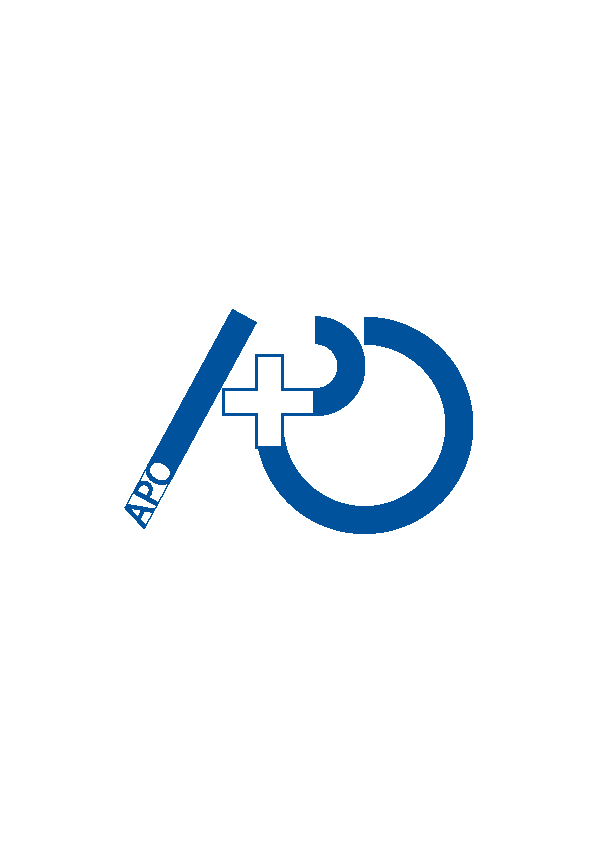 24./25.10.2019   -   FORUM FRIBOURG              Inserate / AnnoncesBitte beachten Sie: Die 4. Umschlagseite kann nur einmal von der gleichen Firma reserviert werden!Die Anmeldungen werden in der Reihenfolge des Eingangs berücksichtigt.Attention: La 4e page de couverture ne peut être réservée qu’une fois par la même entreprise!Les inscriptions sont acceptées dans l’ordre d’arrivée.PROGRAMM / PROGRAMME  2019	Deadline : 31.05.2019Format A5 – schwarz / weiss  / Format A5 – noir / blanc	 	4. Umschlagseite / 4e page de couverture  				CHF  900.00	 	2. Umschlagseite / 2e page de couverture				CHF  750.00		3. Umschlagseite / 3e page de couverture		CHF  750.00	REVUE 2019		Deadline : 31.05.2019Format A4 – farbig / Format A4 – en couleur	1/1   	4. Umschlagseite farbig / 4e page de couverture en couleur  	CHF  1'700.00	1/1   	2. Umschlagseite farbig / 2e page de couverture en couleur   	CHF  1’500,00		1/1   	3. Umschlagseite farbig / 3e page de couverture en couleur	CHF  1’500,00		1/1 	Innenseite farbig / Page intérieure en couleur	CHF  1’200,00		1/2	Innenseite farbig / Page intérieure en couleur	CHF    600,00	1/3 	Innenseite farbig / Page intérieure en couleur	CHF    350,00____________________________________________________________________________________________Bitte in Blockschrift ausfüllen und einsenden an / A remplir en caractère d’imprimerie s.v.p. et envoyer à :Secrétariat APO, Rue des Vergers 22, CH-2800 Delémont, Fax +41 (0)32 422 80 67, E-Mail: apo.deillon@gmail.comFirma / Entreprise		     Rechnungsadresse / Adresse de facturation	     Kontaktperson / Personne de contact	     E-Mail	     Phone  	     	Fax        Ort und Datum / Lieu et date       	